ГОСТ 22510-77 Ткань лавсано-капроновая техническая для резинотехнических изделий. Технические условия (с Изменениями N 1, 2)
ГОСТ 22510-77

Группа М98     
     
МЕЖГОСУДАРСТВЕННЫЙ СТАНДАРТТКАНЬ ЛАВСАНО-КАПРОНОВАЯ ТЕХНИЧЕСКАЯ ДЛЯ РЕЗИНОТЕХНИЧЕСКИХ ИЗДЕЛИЙТехнические условияPolyester-nylon industrial fabrics for rubber mechanical goods. Specifications

ОКП 83 7852 1167Дата введения 1978-07-01     
     
ИНФОРМАЦИОННЫЕ ДАННЫЕ1. РАЗРАБОТАН И ВНЕСЕН Министерством легкой промышленности СССР

РАЗРАБОТЧИКИ
Л.Н.Попов, канд. техн. наук (руководитель работы); И.С.Давыдова, канд. техн. наук; Г.Р.Фадеева
2. УТВЕРЖДЕН И ВВЕДЕН В ДЕЙСТВИЕ Постановлением Государственного комитета стандартов Совета Министров СССР от 05.05.77 N 1151
3. ССЫЛОЧНЫЕ НОРМАТИВНО-ТЕХНИЧЕСКИЕ ДОКУМЕНТЫ
4. Ограничение срока действия снято по протоколу N 2-92 Межгосударственного Совета по стандартизации, метрологии и сертификации (ИУС 2-93)
5. ИЗДАНИЕ (апрель 2000 г.) с Изменениями N 1, 2, утвержденными в январе 1983 г., марте 1988 г. (ИУС 5-83, 6-88)


Настоящий стандарт распространяется на технические суровые лавсано-капроновые ткани, предназначенные для изготовления резинотехнических изделий. 

(Измененная редакция, Изм. N 2).

1. ТЕХНИЧЕСКИЕ ТРЕБОВАНИЯ1.1. Лавсано-капроновая ткань должна изготовляться в соответствии с требованиями настоящего стандарта.
1.2. Лавсано-капроновая ткань марки ТЛК-200 должна вырабатываться:

по основе - из полиэфирной комплексной крученой нити номинальной результирующей линейной плотностью 345 текс, соответствующей требованиям ГОСТ 24662;

по утку - из капроновой комплексной нити линейной плотностью 93,5 текс марки А; соответствующей требованиям ГОСТ 22693*. В утке ткани может применяться также анидная термостабилизированная нить линейной плотностью 93,5 текс по нормативно-технической документации.
_______________
* На территории Российской Федерации действует ГОСТ 22693-98. - Примечание изготовителя базы данных.

Полиэфирные комплексные нити должны быть обработаны замасливателем типа А, полиамидные комплексные нити - Тепрем, БВ, Синтокс 20 М, А.
1.1, 1.2. (Измененная редакция, Изм. N 2).
1.3. По физико-механическим показателям ткань марки ТЛК-200 должна соответствовать нормам, указанным в табл.1.

Таблица 1
Примечания:
1. Сокращенные обозначения ткани и нитей:

ТЛК - ткань лавсано-капроновая;
200 - разрывная нагрузка, приходящаяся на 1 см ткани;

НПэфКТ - нить полиэфирная крученая термофиксированная;

НК - нить капроновая.
2. Показатель "усадка ткани в горячем воздухе" по утку может иметь отдельные отклонения между партиями от 4 до 8% с отклонениями внутри партии ±1,0%.


(Измененная редакция, Изм. N 1, 2).
1.4. Ткань должна вырабатываться переплетением саржа равносторонняя двухремизная (полотняная).

(Измененная редакция, Изм. N 2).
1.5. При изготовлении тканей не допускаются:

смешение нитей, выработанных на разных предприятиях-изготовителях;

применение в утке капроновых комплексных нитей с расхождением норм по показателю "тепловая усадка" между партиями более ±1,0%.
1.6. Ткань должна вырабатываться шириной от 90 до 200 см. Конкретная ширина тканей устанавливается по согласованию изготовителя с потребителем.

(Измененная редакция, Изм. N 1, 2).
1.7. Допускаемые отклонения по ширине тканей в процентах:

±1,0 - для тканей шириной до 130 см включ.;

±1,5 - для тканей шириной св. 130 см.
1.8. Длина ткани в рулоне не должна быть менее 250 м. Допускается длина ткани в рулоне менее 250 м, но не менее 50 м в количестве не более 5% от партии.

(Измененная редакция, Изм. N 1).
1.9. Ткань должна быть очищена от концов нитей.
1.10. В тканях не допускаются следующие грубые пороки внешнего вида:

дыры, пробоины, просечки;

стянутые, провисшие и рваные кромки;

масляные пятна, незамытые растворителем;

плохо приработанные отрывы;

провисание отдельных участков ткани по основе;

необрезанные концы нитей и петли;

перекос нитей утка более 5%.
1.9, 1.10. (Измененная редакция, Изм. N 2).
1.11. Грубые местные пороки внешнего вида подлежат фактическому вырезу на предприятии-изготовителе.
1.12. Допускаемые пороки внешнего вида не должны превышать размеров и количества, указанных в табл.2.

Таблица 2
Примечание. Концы нитей от узлов не должны превышать 15 мм.

1.12а. (Исключен, Изм. N 2).
1.13. Каждое наименование порока с указанной в табл.2 размерностью приравнивают к одному пороку.
1.14. Суммарное количество допускаемых пороков внешнего вида на условную длину куска 100 м и условную ширину 100 см не должно быть более 10.

(Измененная редакция, Изм. N 1).
1.15. При отклонении фактической длины и ширины куска ткани от условной суммарное количество допускаемых пороков внешнего вида пропорционально пересчитывают.

2. ПРАВИЛА ПРИЕМКИ2.1. Правила приемки - по ГОСТ 20566 со следующими дополнениями:

размер партии не должен превышать 50 тыс. м;

качество ткани по внешнему виду изготовитель определяет на 100% продукции, потребитель - на 10% ткани от партии, но не менее трех рулонов.

При обнаружении хотя бы одного рулона ткани, не соответствующего требованиям настоящего стандарта, определение внешнего вида ткани проводят на всех рулонах.

(Измененная редакция, Изм. N 1, 2).

3. МЕТОДЫ ИСПЫТАНИЙ3.1. Качество тканей по внешнему виду определяют просмотром их при отраженном свете на браковочно-мерильной машине с наклоном к вертикали под углом 30-35 °С.

При возникновении разногласий в оценке качества ткани просмотр ее производят при естественном освещении.
3.2. Отбор проб для лабораторных испытаний - по ГОСТ 20566.

(Измененная редакция, Изм. N 1).
3.3. Определение линейных размеров и поверхностной плотности - по ГОСТ 3811.
3.4. Определение числа нитей по основе и утку - по ГОСТ 3812.
3.5. Определение разрывной нагрузки, удлинения по основе при нагрузке 98 даН (100 кгс) и удлинения при разрыве - по ГОСТ 3813 со следующим дополнением: предварительное натяжение при испытании ткани по основе и утку полосками ткани размером 50х200 мм устанавливают 9,8 Н (1,0 кгс).

При определении разрывной нагрузки полоски ткани размером 25х200 мм предварительное натяжение соответственно уменьшается в два раза.
3.6. Определение толщины ткани - по ГОСТ 12023* со следующим дополнением: испытания проводят при давлении 5 кПа (50 гс/см).
_______________
* На территории Российской Федерации действует ГОСТ 12023-2003. - Примечание изготовителя базы данных.
3.7. Определение усадки ткани в горячем воздухе производят в сухом состоянии по ГОСТ 29104.9.
3.4-3.7. (Измененная редакция, Изм. N 2).
3.8. Определение перекоса ткани - по ГОСТ 14067.
3.9. Определение массовой доли различных видов нитей в ткани
3.9.1. Для проведения испытаний от каждой отобранной по п.3.2 точечной пробы отбирают три элементарные пробы в виде квадрата со стороной (100±1) мм.
3.9.2. Проведение испытания

Отобранные элементарные пробы разбирают вручную по системам нитей и каждую систему взвешивают отдельно.

Взвешивание производят с погрешностью 0,001 г. При взвешивании компонентов нитей их следует брать пинцетом.
3.9.3. Обработка результатов

Массовую долю каждой системы нитей в пробе () в процентах вычисляют по формуле
,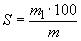 
где  - масса основной (уточной) нити, г;
 - масса пробы, г.

За окончательный результат принимают среднее арифметическое результатов испытаний трех проб. Результаты подсчитывают до второго и округляют до первого десятичного знака.
3.10. Ткань перед испытанием выдерживают в развернутом виде не менее 24 ч в климатических условиях по ГОСТ 10681. В этих же условиях проводят испытания.
3.9-3.10. (Измененная редакция, Изм. N 1, 2).
3.11-3.11.6.3. (Исключены, Изм. N 1, 2).

4. УПАКОВКА, МАРКИРОВКА, ТРАНСПОРТИРОВАНИЕ И ХРАНЕНИЕ4.1. Ткань должна быть накатана в рулоне во всю ширину ровно, без перекосов, без свисания и загиба кромок на полые деревянные или поливинилхлоридные валики с отверстиями под штангу в виде квадрата со стороной (40±2) мм. Накатку ткани осуществляют посередине валика с равным удалением кромок от его концов. Валики должны иметь прочно укрепленные колпачки, уплотнительные кольца или вкладыши, исключающие возможность провертывания валика вокруг штанги на раскаточном устройстве.

(Измененная редакция, Изм. N 1, 2).
4.2. На оба конца куска ткани должно наноситься клеймо с указанием предприятия-изготовителя и номера технического контролера.

Клеймо должно располагаться длинной стороной вдоль среза ткани на расстоянии не более 50 мм от конца среза и кромки ткани.
4.3. На внешнем конце рулона специальными штампами указывают:

наименование ткани;

номинальную ширину ткани, см;

длину ткани в рулоне, м;

номер рулона;

дату выпуска;

обозначение настоящего стандарта.
4.4. Рулоны ткани должны быть упакованы в чехлы из неткано-тарного полотна, соответствующего нормативно-технической документации, упаковочной ткани по ГОСТ 5530* или в полиэтиленовую пленку по ГОСТ 10354.
________________
* На территории Российской Федерации действует ГОСТ 5530-2004. - Примечание изготовителя базы данных.

Допускается при одногородних перевозках по согласованию изготовителя с потребителем ткани не упаковывать.

(Измененная редакция, Изм. N 1).
4.5. На каждый упакованный рулон ткани наносят манипуляционные знаки по ГОСТ 14192 "Крюками не брать" и "Беречь от влаги".

На ткани без упаковки манипуляционные знаки наносят непосредственно на рулон.

На каждый упакованный рулон ткани прикрепляют ярлык с указанием:

наименования предприятия-изготовителя;

наименования ткани;

номинальной ширины ткани в рулоне, см;

длины ткани в рулоне, м;

номера рулона;
даты выпуска;

номера партии;

обозначения настоящего стандарта.

Ткани с использованием в утке анидных комплексных нитей маркируют индексом ТЛА-200, с применением капроновой термостабилизированной нити - ТЛК-200 с.

(Измененная редакция, Изм. N 1, 2).
4.6. Каждую партию ткани сопровождают документом о качестве с указанием:

наименования предприятия-изготовителя;

наименования ткани;

результатов испытаний с указанием типа и содержания замасливателя и термостабилизатора (по паспортным данным заводов-изготовителей химических нитей);

количества рулонов в партии;

номера партии;

даты отгрузки;

обозначения настоящего стандарта.
4.7. (Исключен, Изм. N 1).
4.8. Ткани транспортируются всеми видами транспорта в крытых транспортных средствах, в соответствии с правилами перевозки грузов, действующими на данном виде транспорта.

При транспортировании рулоны ткани должны находиться в горизонтальном положении.
4.9. Ткани должны храниться в крытых складских проветриваемых помещениях. Рулоны должны быть уложены на решетках в горизонтальном положении на расстоянии не менее 1 м от обогревательных приборов, защищены от попадания на них влаги и прямых солнечных лучей.
4.8, 4.9. (Измененная редакция, Изм. N 1).

5. ГАРАНТИИ ИЗГОТОВИТЕЛЯ5.1. Изготовитель гарантирует соответствие ткани ТЛК-200 требованиям настоящего стандарта при соблюдении условий эксплуатации, хранения, транспортирования.

(Измененная редакция, Изм. N 2).
5.2. Гарантийный срок хранения тканей - 1 год со дня изготовления.

(Измененная редакция, Изм. N 1).
ПРИЛОЖЕНИЕ (справочное). НАИМЕНОВАНИЕ ЛАВСАНО-КАПРОНОВЫХ ТКАНЕЙ И СООТВЕТСТВУЮЩИЕ ИМ НОМЕРА АРТИКУЛОВ ПО ПРЕЙСКУРАНТУ N 42-05 (ИЗД. 1982 г.)ПРИЛОЖЕНИЕ
Справочное

(Измененная редакция, Изм. N 1).


Электронный текст документа
сверен по:
официальное издание
М.: ИПК Издательство стандартов, 2000Обозначение НТД, на который дана ссылкаНомер пунктаГОСТ 3811-723.3ГОСТ 3812-723.4ГОСТ 3813-723.5ГОСТ 5530-814.4ГОСТ 10354-824.4ГОСТ 10681-753.10ГОСТ 12023-933.6ГОСТ 14067-913.8ГОСТ 14192-964.5ГОСТ 20566-752.1, 3.2ГОСТ 22693-771.2ГОСТ 24662-941.2ГОСТ 29104.9-913.7Наименование показателяНормаПоверхностная плотность, г/м580±30Число нитей на 10 см:по основе122±2по утку46±2Разрывная нагрузка полоски ткани размером 50х200 мм, даН (кгс), не менее:по основе981 (1000)по утку343 (350)Удлинение при разрыве полоски ткани размером 50х200 мм, %, не более:по основе22по утку28Удлинение по основе полоски ткани размером 50х200 мм при нагрузке 98 даН (100 кгс), %, не более3,0Структура нити:по основеНПэфКТ 111 текс3по уткуНК 93,5 текс3Толщина ткани, мм1,1±0,1Усадка ткани в горячем воздухе в сухом состоянии, %:по основе5,0±1,0по утку5,5±1,0Массовая доля нитей в ткани, %:полиэфирной76-78полиамидной24-22Наименование порокаРазмер и количество пороковБлизна в 1-2 нити в общей сложности, см, не более15Недосека в 1-2 нити, шт.1Местные утолщения (узлы, слеты, толщиной не более двух диаметров нити), шт., не более10Отрыв основы, хорошо приработанный, не более 10 см по ширине ткани, шт.1Подплетина до 1 см, шт.1Затяжки кромок глубиной до 10 мм, шт., не более3Наименование тканиАртикулТЛК-20056233/9156233/10356233/11356233/13556233/156